CJCOA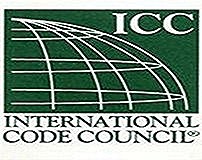 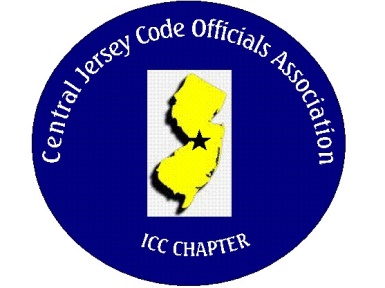  Code Officials AssociationCall to Order:  President Rich Perlman called the meeting to order on February 1, 2023 at 12:03 pm with 38 in attendance.Guest Speaker:  Greg Lavardera of Warm Foam Insulation Slab Forms. Greg spoke about the proper methods to install the forms for code compliance. Approval of Minutes: Minutes were approved. Correspondence: A thank you letter was received from the Sunshine Foundation thanking our organization for the generous donation which will be used to send Andrew to California for the National Organization for Albinism and Hypopigmentation conference. We also received a letter from our guest engineering student Danny thanking us for the invitation and to tell us how much he enjoyed hearing the code discussions.Treasurer’s Report: Read by Treasurer Joe VoacolaLegislative Report: No ReportFinance & Audit Committee. No ReportEducation Committee:  March 1 guest speaker will be Michael Shell – Delta Dry Ventilation Screen. Michael will be discussing the ventilated screen application requirements for adhered stone and conventional stucco.Membership Committee:  Members paid in full to date. 165			       Life Members. 22			      New Members: By-Laws Committee:	No ReportHistorical Committee:	 No ReportGood & Welfare Committee: No Report Public Relations: Facebook is active and there are postings every so often.	Code Change Committee: Building: No ReportElectric: No Report Plumbing: No ReportFire: No ReportNominating Committee: No ReportScholarship Committee: Adam Gee will be the new chairman.Website Committee: Please provide any job postings to our webmaster Joe Voacola. Golf Committee: The date for the golf outing will be June 8 @ Mercer Oaks. More details to follow. The committee is looking for volunteers to help with our biggest fund raising event.Ad-Hoc: No ReportDCA: No ReportICC: No ReportICC-Region 7: No ReportUnfinished Business:	The Chairman of the electrical board has clarified the licensing classifications. Class A Journeyman. Class A Electrical Apprentice. Class B Wireman. New Business: No reportAnnouncements: Building Safety Week will be May 3, 4 & 5 in Atlantic City. More details to follow.Meeting adjourned: 2:08 PMRespectfully Submitted,Frank Oliveti Secretary